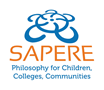 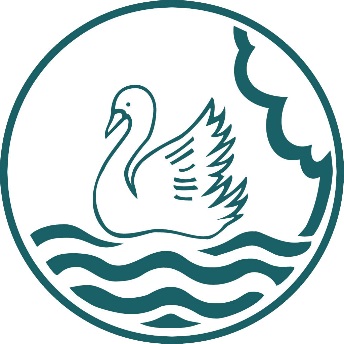 LANGSTONE JUNIOR ACADEMY              Lakeside Avenue, Copnor, PORTSMOUTH PO3 6EZTelephone:               023 9282 4138 www.langstone-jun.portsmouth.sch.uk         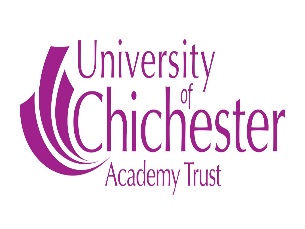 Headteacher:          Mrs Jane BushOffice Manager:     Mrs Elaine WrightonMinutes of School Council Meeting. 17.10.18AGENDA.Feedback from last meeting.Plan assembly for after half term around, ‘How to be a school councillor.’ Dates booked into the diary. (NB to share with JB)A.O.B.Mr Bosnic and Mrs Geall welcomed the children to the meetingActions from last meeting.Following on from suggestions at the last council meeting, Mrs Geall spoke to Mrs Bush and then emailed all staff for feedback about how tribe points are earned and managed. Suggestions were:A class teacher has a set number of tribe points to hand out each day. At the end of each term, each tribe starts back at zero so that there is a fair chance for each tribe to win. Each class has a tribe winner at the end of the week. Mr Bosnic will ask for feedback at the next staff meeting.Mrs Geall thanked the year 6 children that spoke to year 3 and another year 6 class about the last meeting. They also put paper on the back of the classroom doors for people to put suggestions on. Mrs Geall put a suggestion box for year 3 by the library.Mrs Geall used Facebook to ask for a vivarium for the stick insects, but there were no responses.  Mr Bosnic to buy a vivarium out of the school council funds.Christmas jumper day has been booked in for the 14th December 2018-the money raised will go to the charity, Save the Children.A.O.B.Recycling plastic drink bottles-school council to discuss at another meeting.A variety of after school clubs were suggested. Mrs Geall will pass them onto Mrs Bush.Fund raising ideas, toy sale, cake sale, book sale.Next meeting .31.10.18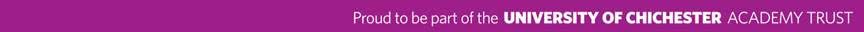 